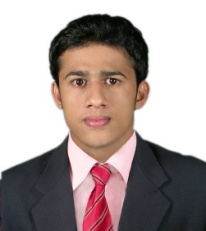 SONY Sony.349139@2freemail.com9+ years of Management level experience in FMCG retail business in U.A.E with driving license.Fresh & More (Super/Hyper Market) Inventory Analyst/Master Data Analyst  – 2015 –Currently WorkingFresh & More(Super/Hyper Market) Purchase Assistant /Logistics Executive  - 2012–2015Fresh & More (Super/Hyper Market) Storekeeper  - 2011-2012Fresh & More (Super/Hyper Market) Supervisor- 2010 - 2011Mathstraman Manufactures & Traders (p) Ltd- Storekeeper/Asst Co-ordinator - 2007 – 2010Inventory Analyst /Master Data Analyst -                                      Oct 2015 to CurrentFresh & More Supermarkets/Hypermarkets －Abu DhabiCheck the stock movements from central warehouse to outlets.Co –ordinate the periodic inventory and analysing with physical and system stock, submitting the reports to Management.Inventory related reports making such as stock ageing report, supplier wise inventory moving reports etc.Check the fast moving items and slow moving items reports, if any slow moving items found inform to purchasing department.Followed up with warehouse keepers, monitored whether GRN is updated in the ERP system on time and ensured that it is as per the purchase order and quotation.Regularly monitored reorder levels of stock and followed up with procurement department to place timely orders, followed up with accounts department for supplier’s accounts payable.Preparation of master data such as article master, vendor master, customer master, purchase info records, source list and products merchandising categorization.Purchase Assistant                                                                               Mar 2012 – Oct-2015Fresh & More Supermarkets/Hypermarkets －Abu DhabiSelection of Vendors / Suppliers for the procurement and Responsible to do strong negotiation with suppliers for prices, quality and payment terms.Coordinate with the supplier to ensure on time delivery.Responsible for preparing and processing of purchase orders and documents in accordance with company policies and procedure.Maintain complete and updated purchasing records/data and pricing in the system.Research pricing information and compare prices and quotations.Handling and monitoring of claims and shortages with suppliers.Maintain safety awareness inside and outside store facilities.Managing and coordinating daily store activities both receiving, issuing of goods and processing the documents.Monitor Purchases vs. Sales, to review purchase schedule accordingly.Ensure enough replenishments of finished goods supply.Coordinates with Managers to ensure smooth supply of short listed items.Ensures smooth supply of goods to other branches.Storekeeper                                                                       Jan 2011 - Mar- 2012Fresh & More Supermarkets/Hypermarkets －Abu DhabiOrganize and maintain inventory and storage area.Ensure shipments and inventory transactions accuracy.Interface with the different departments to answer questions or solve problems.Maintain items record, document necessary information and utilize reports to warehouse statusConfer and coordinate activities with other departments.Securing the status of each supply and checking possible damages or scratches.Outlet Supervisor	                                                    Mar 2010 to Jan 2011Fresh & More Supermarkets/Hypermarkets －Abu DhabiMaintain / improve sales to meet company's annual objectives and standards according to Sales projections.Prepare of short and long term plans to increase the sales.Manage and monitor the operation of the staff, goods warehouse to ensure continuity and maintain organized receiving and dispatch of finish product.Ensure that the store is Clean, set the alarm, locks up and makes the bank deposit.Involved in all aspects of inventory.Ordered new product when necessary.Order supplies for the store and keep meticulous records so every product is accounted for and the store remains within budget.Responsible for setting weekly sales goals and objectives and implementing strategies to see they are met.Assistant coordinator / Storekeeper                                    Feb 2007 - Feb – 2010Mathstraman Manufactures & Traders (P) LtdStore keeping and Material supply for generators.Sales coordination and monthly statement and reports for billing.Maintains a record of the amount, kind and value of items on hand.Supervises packing, shipping, receiving operations and records stock items.Completed 10th in 2000 with 51%.Passed out 12th in 2002 with 65%.Graduated in BA Economics in 2005 with 65%.Completed PGDCA in 2006 with 71%Name                                                         :       Sony Marital status                                           :      MarriedGender                                                      :       MaleNationality                                                :       IndianComputer LiteracyOperating Systems - Windows 8, Windows 7, Windows Vista, Windows XP,2000 & 98Part Implementation experience in SAP (MM Module) and Microsoft NavisionApplication Software: MS OfficeMyCom Inventory SoftwareGood Knowledge in MS Excel, MS Outlook, Internet, E-mail etc.I, Sony  hereby declare that the above furnished information is authentic to the best of my knowledge.Date:Place: Abu Dhabi						                    Sony 